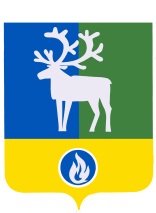 БЕЛОЯРСКИЙ РАЙОНХАНТЫ-МАНСИЙСКИЙ АВТОНОМНЫЙ ОКРУГ – ЮГРАдума БЕЛОЯРСКОГО РАЙОНАРешЕНИЕот 26 марта 2019 года	                  № 11   О внесении изменений в приложение к решению Думы Белоярского района от 8 июня 2006 года № 42 Дума Белоярского района  решила:	1. Внести в подраздел 4-1 «Общие положения о порядке компенсации расходов                  на оплату стоимости проезда и провоза багажа к месту использования отпуска и обратно»                 раздела 4 «Компенсация расходов на оплату стоимости проезда и провоза багажа к месту использования отпуска и обратно» приложения «Гарантии и компенсации для лиц, проживающих в Белоярском районе, работающих в органах местного самоуправления Белоярского района, муниципальных учреждениях Белоярского района» к решению Думы Белоярского района от 08 июня 2006 года № 42 «О гарантиях и компенсациях для лиц, проживающих в Белоярском районе, работающих в органах местного самоуправления Белоярского района, муниципальных учреждениях Белоярского района» следующие изменения:	1) в пункте 4.1 цифры «10» заменить цифрами «23»;	2) пункты 4.4, 4.5 изложить в следующей редакции:	«4.4. В случае, если дню начала отпуска предшествуют или непосредственно                   за днем окончания отпуска следуют выходные (нерабочие праздничные) дни, дни отпуска без сохранения заработной платы, а также другие предоставляемые работнику дни отдыха и выходные дни, то работник вправе уехать или вернуться в вышеуказанные дни,                        не утрачивая права на оплату стоимости проезда к месту отдыха и обратно и провоза багажа. Выезд работника к месту использования отпуска может осуществляться                        по окончании рабочего дня (смены), предшествующего дню отпуска или указанным                    в настоящем пункте дням отдыха и выходным дням.4.5. Компенсация указанных расходов производится также при нахождении работника в отпуске без сохранения заработной платы, а также если работнику предоставлены дни отдыха за работу в выходные и (или) нерабочие праздничные дни,                  а также другие дни отдыха в соответствии с трудовым законодательством.»;	3) абзац первый подпункта 2 пункта 4.7 изложить в следующей редакции:	«2) оплату стоимости провоза багажа весом не более 23 килограммов на работника и 23 килограммов на каждого члена семьи с учетом количества багажа, разрешенного                для бесплатного провоза тем видом транспорта, которым следует работник и члены                  его семьи:».	2. Опубликовать настоящее решение в газете «Белоярские вести. Официальный выпуск».	3. Настоящее решение вступает в силу после его официального опубликования.Председатель Думы Белоярского района                                                            С.И.БулычевИсполняющий обязанности главы Белоярского района	А.В.Ойнец